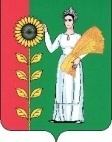 СОВЕТ ДЕПУТАТОВ СЕЛЬСКОГО ПОСЕЛЕНИЯБОГОРОДИЦКИЙ   СЕЛЬСОВЕТДобринского муниципального районаЛипецкой области23-я сессия Y созываР Е Ш Е Н И Е23.12. 2016 г.                   ж.д. ст.Плавица                             №  54–рс       О плане работы Совета депутатов сельского поселения Богородицкий сельсовет на 2017 годРассмотрев  проект плана работы Совета депутатов сельского поселения Богородицкий сельсовет  на 2017год , подготовленный на основании постоянных комиссий Совета депутатов сельского поселения Богородицкий сельсовет, руководствуясь Положением « О муниципальных правовых актах сельского поселения Богородицкий сельсовет» Совет   депутатов сельского поселения  РЕШИЛ:1.Утвердить план работы Совета депутатов сельского поселения Богородицкий сельсовет на 2017 год ( прилагается).      2. Настоящее решение вступает в силу со дня его принятия. Председатель Совета депутатов                                                                                                                    сельского поселения  Богородицкий сельсовет                                                А.И.Овчинников                                                                                         УТВЕРЖДЕН:                                                решением Совета депутатов                                                                                              сельского поселения Богородицкий                                                                          сельсовет   от 23.12.2016 № 54-рс  ПЛАНработы Совета депутатов сельского поселения Богородицкий сельсоветна 2017 годРабота постоянных комиссий  Совета депутатовсельского поселения Богородицкий сельсовет   1.Заседания  постоянных комиссий  Совета депутатов проводятся по  плану работы  постоянных комиссий  и подготовки вопросов  для  рассмотрения  на сессии.                                        Организационные мероприятия 1.Осуществлять  контроль  за ходом  исполнения  принимаемых решений Совета депутатов сельского поселения                                     -в течении года2.Оказывать содействие  постоянным комиссиям                                    -в течении годав организации и проведении  заседаний постоянных комиссий , в подготовке вопросов , выносимых на на рассмотрение сессий.                                Прием граждан и работа  депутатов в своих избирательных округах1.В соответствии  с графиком приема граждан                                        -в течении года  организовать прием граждан председателем  Совета   депутатов  сельского  поселения   Богородицкий сельсовет , депутатами  районного  Совета депутатов.2.Регулярно проводить встречи и избирателями по                              - в течении года      месту жительства, информировать  избирателей  о  выполнении их предложений, заявлений , просьб и  жалоб.№ п/пНаименование вопросаКто вноситОтветственныйI   кварталI   кварталI   кварталI   квартал1О внесении изменений в бюджет сельского поселения Богородицкий сельсовет Добринского муниципального района Липецкой области на 2017 год и плановый период 2018-2019 годов»Администрация сельского поселенияПостоянная комиссия  по экономике, бюджету, муниципальной собственности и социальным вопросам. 2Отчет главы  сельского поселения Богородицкий  сельсовет об итогах работы  администрации сельского поселения за 2016 годАдминистрация сельского поселения Постоянные комиссии 3О состоянии преступности  на территории сельского поселения Богородицкий сельсовет и работе Плавицкого ТПП ОМВД России по Добринскому району по пресечению правонарушений за 2016годАдминистрация сельского поселенияПлавицкий ТПП ОМВД  России по Добринскому районуПостоянная комиссия по правовым вопросам, местному самоуправлению, работе с депутатами и по делам семьи, детства, молодежи.4О назначении публичных слушаний  по отчету об исполнении бюджета сельского поселения Богородицкий сельсовет за 2016годПостоянная комиссия  по экономике, бюджету, муниципальной собственности и социальным вопросам.5О внесении изменений  в Устав сельского поселения в Устав сельского поселения Богородицкий сельсовет Добринского муниципального района Липецкой области Российской ФедерацииАдминистрация сельского поселенияПостоянная комиссия по правовым вопросам, местному самоуправлению, работе с депутатами и по делам семьи, детства, молодежи.2  квартал2  квартал2  квартал2  квартал1.О внесении изменений в бюджет сельского поселения Богородицкий сельсовет Добринского муниципального района Липецкой области на 2017 год и плановый период 2018-2019 годовАдминистрация сельского поселенияПостоянная комиссия  по экономике, бюджету, муниципальной собственности и социальным вопросам.2Об исполнении бюджета сельского поселения Богородицкий сельсовет за 2016годАдминистрация сельского поселенияПостоянные комиссии3О работе Богородицкой библиотекиАдминистрация сельского поселенияПостоянная комиссия по   правовым вопросам, местному самоуправлению,  работе с депутатами  и по делам семьи, детства ,молодежи 4О внесении  изменений в нормативные  правовые  акты Совета  депутатов сельского поселения Богородицкий сельсовет с связи  с изменениями в действующие законодательстваАдминистрация сельского поселения, Совет депутатов сельского поселения  Постоянные комиссии3 квартал3 квартал3 квартал3 квартал1.О внесении изменений в бюджет сельского поселения Богородицкий сельсовет Добринского муниципального района Липецкой области на 2017 год и плановый период 2018-2019 годовАдминистрация сельского поселения, ведущий специалист администрации сельского поселенияПостоянная комиссия  по экономике, бюджету, муниципальной собственности и социальным вопросам.2О работе  МАУК «Богородицкий поселенческий центр  культуры» Администрация сельского поселенияПостоянная комиссия по   правовым вопросам, местному самоуправлению,  работе с депутатами  и по делам семьи, детства молодежи 3О внесении изменений в нормативные  правовые  акты Совета  депутатов сельского поселения Богородицкий сельсовет с связи  с изменениями в действующие законодательстваАдминистрация сельского поселения, Совет депутатов сельского поселения  Постоянные комиссии4 квартал4 квартал4 квартал4 квартал1.О внесении изменений в бюджет сельского поселения Богородицкий сельсовет Добринского муниципального района Липецкой области на 2017 год и плановый период 2018-2019 годовАдминистрация сельского поселения Постоянная комиссия  по экономике, бюджету, муниципальной собственности и социальным вопросам.2.О бюджете сельского поселения Богородицкий сельсовет Добринского муниципального района Липецкой области на 2018 год и  плановый период 2019-2020 годовАдминистрация сельского поселения Постоянная комиссия  по экономике, бюджету, муниципальной собственности и социальным вопросам.3.О плане работы Совета депутатов сельского поселения Богородицкий сельсовет на 2018годДепутаты Совета депутатов сельского поселенияБогородицкий сельсоветПостоянные комиссии4О развитии физической культуры, спорта на территории сельского поселения Богородицкий сельсоветАдминистрация сельского поселенияПостоянная комиссия по правовым вопросам, местному самоуправлению, работе с депутатами и по делам семьи, детства, молодежи.5О внесении изменений в нормативные  правовые  акты Совета  депутатов сельского поселения Богородицкий сельсовет с связи  с изменениями в действующие законодательстваАдминистрация сельского поселения, Совет депутатов сельского поселения  Постоянные комиссии